SLED ROTATION SCHEDULE – SLED NUMBERS ARE HIGHLIGHTED TO INDICATE LUNCH PERIODTHE BUFFALO VALLEY SPORTSMEN’S ASSOCIATION ONCE AGAIN HOSTS THE SEVEN BRIDGES DISTRICT BSA KLONDIKE, YEAR 38!KLONDIKE 2021Saturday, January 30, 2021 (sunrise 7:20 AM – sunset 5:23 PM)6:00 AM – Check-in is open At Snow-blind Assayers (west end of club house) SLED LEADERS ONLY WILL CHECK-IN AT CLUBHOUSE HQ (WEST END) TO VERIFY THE TEAM ROSTER, PICK UP SLED NUMBER, ROTATION MAP, ARM BANDS DO NOT BRING YOUR TEAM, YOUR SLEDS OR YOUR ADULTS TO CHECK-IN!  ADULTS - PICK UP YOUR LUNCH TICKETS AT THE FROSTBITE INN (EAST END OF CLUBHOUSE) 7:30 AM – CHECK-IN CLOSES!  Staff goes to their stations. Alert any stragglers that failed to check in.  7:40 AM – Brief opening ceremony/Announcements behind clubhouse7:50 AM - Sleds head to their first challenge town8:00 AM  –  8:25 Period One 8:30 AM  –  8:55 Period Two9:00 AM  –  9:25 Period Three9:30 AM   –   9:55 Period Four 10:00 AM –   10:25 Period Five10:30 AM –   10:55 Period Six11:00 AM –   11:25 Period Seven – This is A lunch11:30 AM –   11:55 Period Eight – This is B lunchNOON       –   12:25 PM Period Nine – This is C lunch12:30 PM  –   12:55 Period Ten1:00 PM    –   1:25 Period Eleven1:30 PM    –   1:55 Period 122:00 PM    –   2:25 Period 13 MAYORS > Submit Ranking Reports by 2:30!!! 2:25 PM     –   SLED LEADERS return sleds to unit vehicles and report to Relay Race Area with your FIVE RUNNERS.SLEDS WILL NOT BE NEEDED FOR THE RELAY RACE3:00 PM – Relay Race Gunshot Start!3:30 PM Awards and Farewell>>AS ALWAYS, PLEASE LEAVE BVSA EVEN BETTER THAN WE FOUND IT<<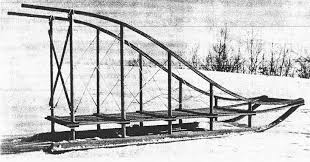 PD108:00aPD208:30aPD309:00aPD409:30aPD510:00aPD610:30aPD711:00a(A LUNCH)PD811:30a(B LUNCH)PD9NOON (C LUNCH)PD1012:30PD111:00pPD121:30pPD132:00pARRIVE>TOWNSLED #SLED # SLED #SLED#SLED #SLED #SLED #SLED #SLED #SLED #SLED # SLED # SLED # Bon1 & 2nz1 & 2 Creek1 & 23 & 45 & 67 & 89 & 1011 & 1213 & 1415 & 1617 & 1819 & 2021 & 2223 & 2417 & 18Sk1 & 2gw1 & 2y23 & 241 & 23 & 45 & 67 & 89 & 1011 & 1213 & 1415 & 1617 & 1819 & 2021 & 2213 & 14J. London’s C1 & 2mp21 & 2223 & 241 & 23 & 45 & 67 & 89 & 1011 & 1213 & 1415 & 1617 & 1819 & 209 & 10Chilkoot Ch1 & 2llenge19 & 2021 & 2223 & 241 & 23 & 45 & 67 & 89 & 1011 & 1213 & 1415 & 1617 & 1811 & 12June1 & 2u17 & 1819 & 2021 & 2223 & 241 & 23 & 45 & 67 & 89 & 1011 & 1213 & 1415 & 167 & 8D1 & 2wson City Rifle15 & 1617 & 1819 & 2021 & 2223 & 241 & 23 & 45 & 67 & 89 & 1011 & 1213 & 143 & 4Shotgun P1 & 2ss13 & 1415 & 1617 & 1819 & 2021 & 2223 & 241 & 23 & 45 & 67 & 89 & 1011 & 125 & 6WhiteHorse H1 & 2wks11 & 1213 & 1415 & 1617 & 1819 & 2021 & 2223 & 241 & 23 & 45 & 67 & 89 & 101 & 21 & 2rchery9 & 1011 & 1213 & 1415 & 1617 & 1819 & 2021 & 2223 & 241 & 23 & 45 & 67 & 821 & 22The Hoosegow 7 & 89 & 1011 & 1213 & 1415 & 1617 & 1819 & 2021 & 2223 & 241 & 23 & 45 & 623 & 24T1 & 2lkeetn1 & 25 & 67 & 89 & 1011 & 1213 & 1415 & 1617 & 1819 & 2021 & 2223 & 241 & 23 & 419 & 20dye1 & 23 & 45 & 67 & 89 & 1011 & 1213 & 1415 & 1617 & 1819 & 2021 & 2223 & 241 & 215 & 16